Памятник Маресевой Зинаиде Ивановне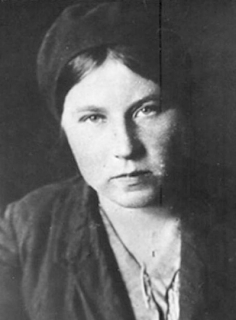 3 ноября 2011 года в селе Соломино, недалеко от нового моста через Белгородское водохранилище, открыли памятный знак в честь Маресевой Зинаиды Ивановны.3ина Маресева родилась в селе Черкасском Саратовской области. Ее отец Иван Петрович был колхозным пастухом. Окончив семилетку, Зина поступила в фельдшерско-акушерскую школу в Вольске, но началась война. Отец ушел на фронт, и девушке пришлось оставить учебу и пойти работать на завод «Большевик» браковщицей шифера. После безуспешных попыток попасть в ряды защитников Родины юная патриотка поступила на курсы медицинских сестер и уже 20 ноября 1942 года была направлена под Сталинград в качестве санинструктора в 38-ю стрелковую дивизию, которая впоследствии стала 73-й гвардейской стрелковой дивизией.
1 августа 1943 года 214-й гвардейский стрелковый полк получил приказ форсировать Северский Донец южнее Белгорода. Здесь между селами Соломино и Топлинка противник сосредоточил части двух пехотных дивизий и большое количество артиллерии. Гитлеровцы занимали оборону на высотах правого берега, господствующих над окружающей местностью. Подступы к реке находились под прицельным артиллерийским и минометным огнем. Правый берег был густо заминирован. Однако гвардейцы в первый же день форсировали Северский Донец и после ожесточенного боя заняли небольшой плацдарм на правом берегу.
Переправа через реку и клочок земли на правобержье, занятый советскими воинами, находились под непрерывным огнем противника. На головы гвардейцев сыпались тысячи снарядов, сотни бомб. Но полк продолжал наступление.
Санинструктор Маресева в этих трудных условиях своевременно оказывала помощь раненым. Пренебрегая опасностью, она все время находилась на линии огня, ползком пробиралась к тяжелораненым, делала перевязки, выносила их в укрытия. А с наступлением темноты, когда на переднем крае затихала ружейно-пулеметная перестрелка, она переправляла раненых на левый берег реки.
На следующий день контратаки противника на участке 1-го батальона были особенно сильными и настойчивыми, но все они были отбиты с большими для него потерями. К исходу дня враг предпринял восьмую контратаку. При поддержке сильного огня артиллерии гитлеровцам удалось обойти левый фланг батальона. Оборонявшаяся здесь группа бойцов после продолжительного неравного боя стала отходить к реке. Это заметила Маресева. В ее голове пронеслась тревожная мысль о судьбе раненых, которые в ожидании эвакуации на левый берег реки были укрыты в траншеях и блиндажах. С пистолетом в руке Зина побежала навстречу отступавшим бойцам и с возгласами: «Ни шагу назад!», «Вперед, за мной!» — заставила их остановиться, а затем последовать за ней в атаку. Положение на угрожаемом участке было восстановлено. В жаркой схватке, которой руководила Маресева, было уничтожено более 150 гитлеровцев, захвачено 8 пулеметов, 2 миномета и 20 гранатометов.
После того как контратака была отбита, Зина продолжала перевязывать раненых и выносить их с поля боя.
К исходу 2 августа саперами через реку был построен пешеходный мост. По этому мостику Маресева под огнем противника всю ночь переправляла на левый берег Северского Донца раненых солдат и офицеров. К утру мостик был разбит артиллерией противника. Зина продолжала переправлять раненых на лодке. В одном из рейсов осколком разорвавшейся мины она была смертельно ранена и 6 августа 1943 года скончалась в госпитале.
За двое суток Маресьева вместе с санитаром Бузыкановым вынесла с поля боя 64 раненых, 52 из них, с личным оружием, эвакуировала через реку.